スペイン語・英語を気軽に学んでみませんか？スペイン語は初めて学ばれる方を対象に、英語は簡単な日常会話を習得されたい方を対象に、語学講座を実施します。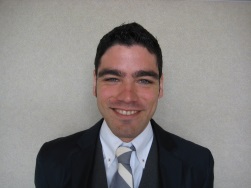 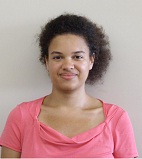 対象 県内に在住または通勤・通学する中学生以上の方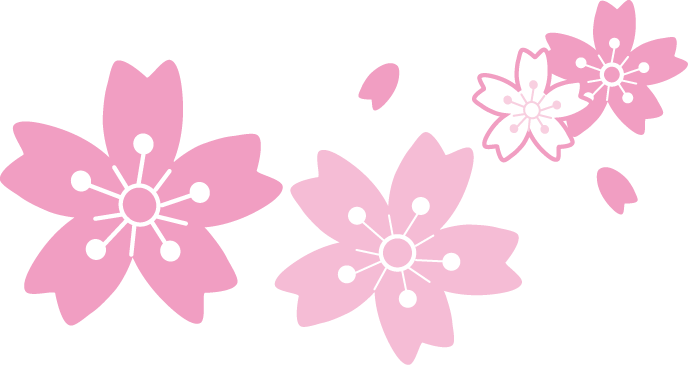 募集定員 各講座 ２５名（先着順）場所　山口県国際交流協会１階　交流ラウンジ受講料（各講座：全６回分）一般→３,０００円平成２５年度賛助会員および高校生以下→無料（講座初日に賛助会員にご入会いただけます。年会費２,０００円/口）※一旦納めていただいた受講料の返却はできませんので、ご了承ください。※受講料は初回の講座の際にお支払いください。申し込み申込用紙（裏面）に講座名（スペイン語・英会話　※両方も可）、氏名、連絡先等をご記入の上、ＦＡＸ・メール・郵送・来所のいずれかによりお申し込みください。 ※電話でのお申込みは受付できません。申し込み締め切り ４月１３日（土）　※先着順。定員（各２５名）に達し次第、締め切ります。お申し込み・お問い合わせ（公財）山口県国際交流協会 〒７５３－０８１４　山口市吉敷下東４丁目１７番１号（日曜・月曜・祝日は休館）Tel：（０８３）９２５-７３５３　Fax：（０８３）９２０-４１４４　Email：yiea@yiea.or.jp　Viva！スペイン語 / キラキラ英会話　参加申込書　ＦＡＸ・Ｅメール・郵送・来所のいずれかによりお申し込みください。【お申込み締め切り】平成２５年４月１３日（土）　※先着順。締め切り前でも、定員になり次第締め切ります。（公財）山口県国際交流協会あて  ＦＡＸ：０８３－９２０－４１４４　　Eメール：yiea@yiea.or.jp住所：〒753-0814　山口市吉敷下東4丁目17番1号※ご記入いただいた個人情報は、本講座に関すること以外には使用しません。講座名ふりがな年齢性別名前歳男 ・ 女住所〒　　　-〒　　　-〒　　　-電話FAXEメール言語のレベル・資格・経験等